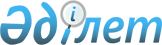 О внесении изменения в приказ исполняющего обязанности Министра индустрии и инфраструктурного развития от 30 марта 2020 года № 161 "Об определении формы и срока представления отчетности о закупленном и реализованном ломе и отходах цветных и черных металлов юридическими лицами, осуществляющими деятельность по сбору (заготовке), хранению, переработке и реализации лома и отходов цветных и черных металлов"
					
			Утративший силу
			
			
		
					Приказ Министра индустрии и инфраструктурного развития Республики Казахстан от 29 апреля 2021 года № 205. Зарегистрирован в Министерстве юстиции Республики Казахстан 5 мая 2021 года № 22693. Утратил силу приказом Министра индустрии и инфраструктурного развития Республики Казахстан от 24 марта 2022 года № 148.
      Сноска. Утратил силу приказом Министра индустрии и инфраструктурного развития РК от 24.03.2022 № 148 (вводится в действие по истечении десяти календарных дней после дня его первого официального опубликования).
      ПРИКАЗЫВАЮ:
      1. Внести в приказ исполняющего обязанности Министра индустрии и инфраструктурного развития от 30 марта 2020 года № 161 "Об определении формы и срока представления отчетности о закупленном и реализованном ломе и отходах цветных и черных металлов юридическими лицами, осуществляющими деятельность по сбору (заготовке), хранению, переработке и реализации лома и отходов цветных и черных металлов" (зарегистрирован в Реестре государственной регистрации нормативных правовых актов под № 20260, опубликован 7 апреля 2020 года в Эталонном контрольном банке актов Республики Казахстан) следующее изменение:
      в Форме и сроке представления отчетности о закупленном и реализованном ломе и отходах цветных и черных металлов юридическими лицами, осуществляющими деятельность по сбору (заготовке), хранению, переработке и реализации лома и отходов цветных и черных металлов (1-СЛОЦЧМ), утвержденных указанным приказом:
      абзац четвертый изложить в следующей редакции: 
      "Куда представляется: в уполномоченный орган в сфере индустрии и индустриального развития.".
      2. Комитету индустриального развития Министерства индустрии и инфраструктурного развития Республики Казахстан в установленном законодательством порядке обеспечить:
      1) государственную регистрацию настоящего приказа в Министерстве юстиции Республики Казахстан;
       2) размещение настоящего приказа на интернет-ресурсе Министерства индустрии и инфраструктурного развития Республики Казахстан.
      3. Контроль за исполнением настоящего приказа возложить на курирующего вице-министра индустрии и инфраструктурного развития Республики Казахстан.
      4. Настоящий приказ вводится в действие по истечении десяти календарных дней после дня его первого официального опубликования.
      "СОГЛАСОВАН"Министерство финансовРеспублики Казахстан
      "СОГЛАСОВАНО"Бюро национальной статистикиАгентства по стратегическомупланированию и реформамРеспублики Казахстан
					© 2012. РГП на ПХВ «Институт законодательства и правовой информации Республики Казахстан» Министерства юстиции Республики Казахстан
				
      Министр индустрии и инфраструктурного развития Республики Казахстан 

Б. Атамкулов
